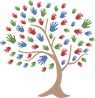 The Forest CE FederationClass TeacherJOB DESCRIPTIONThe Forest CE Federation comprises four schools, namely:Whittlebury CE Primary SchoolStoke Bruerne CE Primary SchoolGayton CE Primary SchoolTiffield CEVA Primary SchoolThe appointment is to the Forest CE Federation and not to the specific school.Note:Notwithstanding the details in this job description, in accordance with the flexibility policy, the job holder will undertake such duties, across the Federation, as maybe determined by the Headteacher from time to time up to or on a level consistent with the principal responsibilities of the job.  Signatures – line manager and job holderSigned…………………………………………………                   Dated:………………………Line ManagerSigned……………………………………………….                     Dated:……………………… PostholderThe Forest CE FederationPerson Specification:  Primary Class Teacher                                                                                                                                     Employment detailsEmployment detailsJob title:Class TeacherReports to (job title):Executive HeadteacherHours of work:Full timeLocation:Level and scale point:Main Scale 1 – 6 in line with current Whole School Pay Policy and Teachers’ Pay and Conditions DocumentSupervisory ResponsibilityThe post holder may be responsible for the deployment and supervision of the work of teaching assistants relevant to their responsibilitiesMain duties/responsibilitiesGeneralUndertake all the duties of a qualified teacher as described in the School Teachers’ Pay and Conditions Document (STPCD).Job PurposeBe responsible for the learning and achievement of all pupils in the class/es ensuring equality of opportunity for all.Be responsible and accountable for achieving the highest possible standards in work and conduct.Treat pupils with dignity, building relationships rooted in mutual respect, and at all times observing proper boundaries appropriate to a teacher’s professional position.Work proactively and effectively in collaboration and partnership with learners, parents/carers, governors, other staff and external agencies in the best interests of pupils.Take responsibility for promoting and safeguarding the welfare of children and young people within the school.Be committed to the ethos and values of a Church of England school.Teaching and curriculumDeliver the curriculum as relevant to the age and ability group/subject/s that you teach.Be responsible for the planning, preparation and development of teaching materials, teaching programmes and pastoral arrangements as appropriate.Be accountable for the attainment, progress and outcomes of pupils.Be aware of pupils’ capabilities, their prior knowledge and plan teaching and differentiate appropriately to build on these demonstrating knowledge and understanding of how pupils learn.Have a clear understanding of the needs of all pupils, including those with special educational needs, disabilities and English as an Additional Language.Review and update schemes of work in line with updates to the national curriculum.Develop teaching materials and use resources and equipment effectively.Set homework if required and plan other out-of-class activities to consolidate and extend the knowledge and understanding pupils have acquired as appropriate.Behaviour and Health and safetyImplement appropriate health and safety policies and procedures in order to ensure a safe, effective and child friendly environment in all lessons and activities, raising any concerns following school protocol/procedures.Actively seek out and implement best practice safety procedures. Establish a safe, purposeful and stimulating environment for pupils, rooted in mutual respect and establish a framework for discipline with a range of strategies, using praise, sanctions and rewards consistently and fairly.Manage classes effectively, using approaches which are appropriate to pupils’ needs in order to inspire, motivate and challenge pupils.Maintain good relationships with pupils, exercise appropriate authority, and act decisively when necessary.Be a positive role model and demonstrate consistently the positive attitudes, values and behaviour, which are expected of pupils.Have high expectations of behaviour, promoting self-control and independence of all learners.Carry out playground and other duties as directed and within the remit of the current School Teachers’ Pay and Conditions Document.Record keepingUse an appropriate range of observation, assessment, monitoring and recording strategies as a basis for setting challenging learning objectives for pupils of all backgrounds, abilities and dispositions, monitoring learners’ progress and levels of attainment.Monitor and assess pupils’ results and progress, ensuring appropriate records are kept, and use the data to inform targets, lesson plans and differentiated schemes of work. Give pupils regular feedback, both orally and through accurate marking, and encourage pupils to respond to the feedback, reflect on progress, their emerging needs and to take a responsible and conscientious attitude to their own work and study.Participate in arrangements for examinations and assessments within the remit of the School Teachers’ Pay and Conditions Document.Professional developmentUndertake appropriate and agreed continued professional development.  Participate in whole school and individual INSET programs as required.Regularly review the effectiveness of your teaching and assessment procedures and its impact on pupils’ progress, attainment and wellbeing, refining your approaches where necessary responding to advice and feedback from colleagues.Be responsible for improving your teaching through participating fully in training and development opportunities identified by the school or as developed as an outcome of your appraisal.Team working and collaborationParticipate in any relevant meetings/professional development opportunities both at the school and across the Federation, which relate to the learners, curriculum or organisation of the school / Federation including pastoral arrangements and assemblies.To work in collaboration with others to develop effective professional relationships with partner schools in the Federation.Contribute to the selection and professional development of other teachers and support staff including the induction and assessment of new teachers.To Cover for absent colleagues within the remit of the current School Teachers’ Pay and Conditions document.To make a positive contributions to enhance teaching and learning with partner schools in the Federation.Deploy support staff effectively as appropriateCommunicate effectively with parents/carers with regard to pupils’ achievements and wellbeing using school systems/processes as appropriate.To have professional regard for the ethos, policies and practices of the school in which you teach, and maintain high standards in your own attendance and punctuality.Communicate and co-operate with relevant external bodies.Make a positive contribution to the wider life and ethos of the school and Federation.AdministrationRegister the attendance of and supervise learners, before, during or after school sessions as appropriate.Participate in and carry out any administrative and organisational tasks within the remit of the current School Teachers’ Pay and Conditions Document.FactorEssentialDesirableAscertained byQualificationsQualified Teacher status degreeEvidence of a commitment to professional development Application/documentary evidenceExperienceThe Class Teacher should have experience of:successful teaching within the primary rangeProven track record in raising pupil attainmentWorking in partnership with parents Experience of preparing children for SATsApplication/documentary evidenceReferencesKnowledge and understandingGood subject knowledge and understanding of the National CurriculumClear philosophy of primary education which puts the child at the centre of processAble to plan for progression across the attainment range, designing effective learning across a series of lessons Committed to meeting the needs of all children Has an awareness of the principles of effective assessment which empowers children as learnersUnderstands the statutory requirements of legislation concerning Equal Opportunities, Health & Safety, SEN and Child Protection; Understands and demonstrates effective teaching and learning styles. Good understanding of a range of positive behaviour management strategies Identified curriculum strengths Key stage experienceStrength in teaching early stages of reading Application formReferencesInterviewSkillsThe Class Teacher will be able to:promote the school’s aims positively, and use effective strategies to motivate and inspire pupils; develop good personal relationships within a team;             establish and develop close relationships with parents, governors and the community; communicate effectively (both orally and in writing) to a variety of audiences; create a challenging, effective and stimulating learning environment. Able to use ICT effectively Application formReferencesInterviewSpecific qualifications or experiencePersonal characteristics and abilitiesEndorses a ‘growth mindset’ in all areas of professional lifeGood team player Shows willingness to contribute to the whole school community, in and out of the classroom Flexible and adaptable Organised and able to prioritiseEnergetic and positiveAmbitious for self and pupils Good sense of humour Committed to improving own practice InterviewReferencesInterview Special requirementsAn enhanced DBS check is requiredA good health and attendance recordCommitment to working in collaboration across the Academy TrustDocumentary evidence